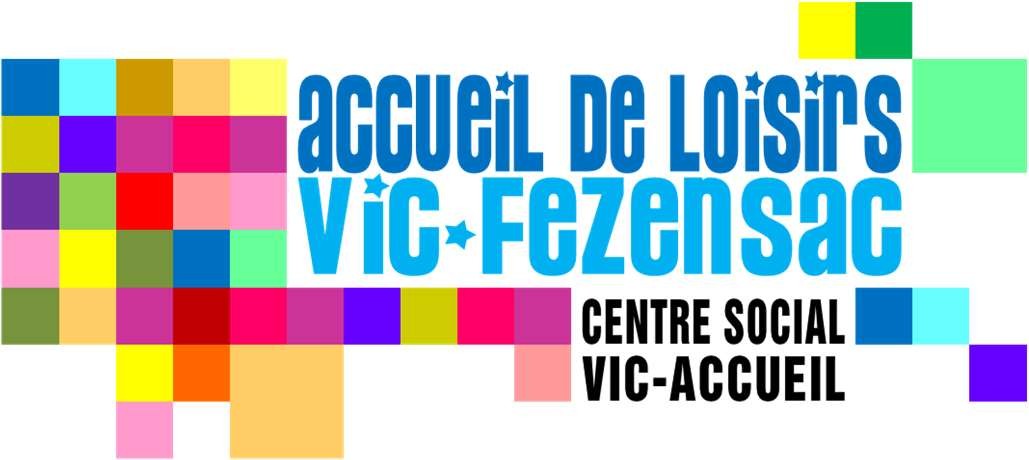  Période du Lundi 30 Mai au Lundi 13 Juin 2022Sur www.vic-accueil.frOnglet Enfance-Jeunesse puis cliquez sur «	Accueil de Loisirs	»POUR LE MOIS DE JUILLET :DDDEBUT DES INSCRIPTIONS à partir de 18h00 Lundi 30 Mai 2022 en ligneF IN DES INSCRIPTIONS : Lundi 13 Juin 2022 (dans la limitedes 60 places disponibles) à 12h00POUR LE MOIS D’AOUT :•   FIN DES INSCRIPTIONS : Mercredi 13 Juillet 2022 à 12h00 (dans la limite des 48 places disponibles)La pré-inscription sera suivie d’une validation des responsables par retour de facturation et sous condition de dossier 2022 complet. RENSEIGNEMENTS :Nous sommes disponibles pour vous recevoir du lundi 13h30 à 17h30 et du Mardi au vendredi de 9h00 à 17h30 au CENTRE SOCIAL VIC-ACCUEIL (rue Jean Jaurès).06.58.05.69.89 / 05.62.64.41.16/ accueildeloisirs@vic-accueil.fr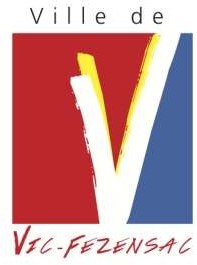 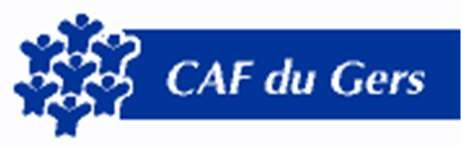 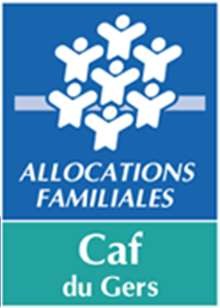 